CITY OF PORTLAND, MAINE HISTORIC PRESERVATION PROGRAMDear Applicant for Historic Preservation Review:To receive a Certificate of Appropriateness for exterior or site alterations to a designated historic property, it is necessary for you to complete the enclosed application form and return it with a copy of proposed plans, drawings, specifications and application fee to the Planning Division, Portland City Hall, 389 Congress Street, 4th Floor, Portland, Maine, 04101. Please submit one hard copy and one copy in digital format of the application and all supporting materials, along with the applicable fee.Following a preliminary review of your application, historic preservation staff will determine whether the project requires Historic Preservation Board review or whether an administrative review is appropriate. (Routine or minor projects, such as sign or awning installations, are typically reviewed at the staff level.)  If necessary, you may be asked to submit additional information.For projects requiring Board review, the application should be submitted at least two weeks prior to the desired meeting date of the Historic Preservation Board—see attached meeting schedule. The Board meets on the first and third Wednesdays of each month.Building and site alterations are reviewed for the conformance with the review standards of the historic preservation ordinance (attached). If your project involves new construction, a copy of the ordinance’s new construction standards and guidelines is available upon request.If you have questions about the application or would like guidance in meeting the ordinance review standards, feel free to contact me (874-8726, dga@portlandmaine.gov) or Preservation PlannerRob Wiener (756-8023, rwiener@portlandmaine.gov ) Sincerely,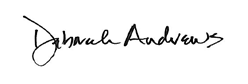 Deborah G. AndrewsHistoric Preservation Program ManagerNote:  Your project may also require a building permit. Please call Building Inspections (874-8703) to make this determination.Date:   May 5, 2017	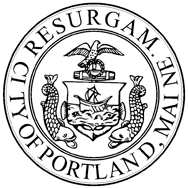 HISTORIC PRESERVATIONAPPLICATION FOR CERTIFICATE OF APPROPRIATENESSPursuant to review under the City of Portland's Historic Preservation Ordinance (Chapter 14, Article IX of the Portland City Code), application is hereby made for a Certificate of Appropriateness for the following work on the specified historic property:PROJECT ADDRESS:Nathan Clifford Residences, 180 Falmouth Street, Portland, MaineCHART/BLOCK/LOT:	(for staff use only)PROJECT DESCRIPTION: Describe below each major component of your project. Describe how the proposed work will impact existing architectural features and/or building materials. If more space is needed, continue on a separate page. Attach drawings, photographs and/or specifications as necessary to fully illustrate your project—see following page for suggested attachments.The Nathan Clifford elementary school was erected in 1907 in honor of Nathan Clifford, Associate Justice of the Supreme Court of the United States.  In 2007 the school was closed.  In 2013 Developers Collaborative acquired the school building, which is listed on the National Register of Historic Places, and converted it to resident apartments.  In 2015 it opened as a residential complex after a $7 million dollar renovation.Over time many citizens and school graduates have forgotten the significant regional and national contributions of Nathan Clifford.  The goal of this project is to erect an educational sign for all to see on the front lawn of the former Nathan Clifford school commemorating the impressive and important legacy of this historic Maine figure.  Nathan Clifford LLC, who currently owns the facility, and Mrs. Janet Carper, Nathan Clifford’s great-great-granddaughter are in support of the project.  The proposed sign will be a tasteful 22” x 30” cast aluminum plaque containing an etched image of Nathan Clifford.  The plaque will be supported on a post cap mount for easy viewing.  See details in the attached Welch sign model.  The proposed sign would be located to the right of the sidewalk leading to the front entrance of the building on Falmouth Street.CONTACT INFORMATION:APPLICANT	PROPERTY OWNERName:	Eric J. Sacknoff, MD	 Address:	2182 Old Lake RoadMarion, VA	Name:	Nathan Clifford LLC	 Address:	 100 Commercial Street, #414	Portland, MEZip Code:    24354	 Work #:       	 Cell #:         276-706-1138	 Fax #:          276-783-5521	 Home:	 E-mail:        urofish@aol.com	Zip Code:    04101		 Work #:      207-772-3225	 Cell #:         207-776-1394 Josh Trombley		  Fax #:          		  Home:		 E-mail:        josh@dcmaine.com		BILLING ADDRESS	ARCHITECTName:	Eric J. Sacknoff, MD	 Address:	 asaas above	Name:	Welch Sign	 Address:	  as below	Zip:		 Work #:       	 Cell #:         	 Fax #:          	 Home:	 E-mail:        	Zip:		 Work #:       	 Cell #:         	 Fax #:         	 Home:	 E-mail:        	CONTRACTORName:	Welch Sign	 Address:	 7 Lincoln Ave.			Scarborough, MEZip Code:    04074	 Work #:       207-883-6200	 Cell #:         	 Fax #:          207-883-8588	 Home:	 E-mail:        kdavis@welchsign.com	Applicant’s Signature	Owner’s Signature (if different)Historic Preservation Application Fee Schedule:Administrative Review (for minor or standard alterations)	$65.00HP Board Review	$125.00HP Board Review for major projects involving new construction	$750.00 or building addition exceeding 1000 sq. ft. or comprehensiverehabilitation/redesign of existing structuresAfter-the-fact Review (for work commenced without advance	$1000.00 approval)Sign Review for signs in historic districts	$75.00Noticing/Advertisements for Historic Preservation Board Review*Legal Advertisement:	Percent of total billNotices:	.75 cents each(notices are sent to neighbors prior to any workshop or public hearing meetings)*   You will be billed separately for these costs.Activities Requiring Approval in Historic DistrictsIf your property is located within a historic district or is an individually designated historic structure, it is necessary to receive approval before proceeding with any exterior alteration, construction activity or site improvement that will be visible from a public way. Following is a list of activities requiring review.Please check all those activities that apply to your proposed project.Alterations and RepairWindow and door replacement, including storms/screensRemoval and/or replacement of architectural detailing (for example porch spindles and columns, railings, window moldings, and cornices)Porch replacement or construction of new porchesInstallation or replacement of sidingMasonry work, including repointing, sandblasting, chemical cleaning, painting where the masonry has never been painted, or conversely, removal of paint where the masonry historically has been paintedInstallation or replacement of either roofing or gutters when they are a significant and integral feature of the structureAlteration of accessory structures such as garagesAdditions and New ConstructionNew ConstructionBuilding additions, including rooftop additions, dormers or decksConstruction of accessory structuresInstallation of exterior access stairs or fire escapesInstallation of antennas and satellite receiving dishesInstallation of solar collectorsRooftop mechanicalsSignage and Exterior UtilitiesX	Installation or alteration of any exterior sign, awning, or related lightingExterior lighting where proposed in conjunction with commercial and institutional signage or awningsExterior utilities, including mechanical, plumbing, and electrical, where placed on or near clearly visible facadesSite AlterationsInstallation or modification of site features other than vegetation, including fencing, retaining walls, driveways, paving, and re-gradingMoving and DemolitionMoving of structures or objects on the same site or to another siteAny demolition or relocation of a landmark contributing and/or contributing structure within a districtNote: Your project may also require a building permit. Please call Building Inspections (874-8703) to make this determination.ATTACHMENTSTo supplement your application, please submit the following items, as applicable to your project.Keep in mind that the information you provide the Historic Preservation Board and staff is the only description they will have of your project or design. Therefore, it should precisely illustrate the proposed alteration(s). X	   Exterior photographs (required for all applications.) Include general streetscape view, view of entire building & close-ups of affected area. X	   Sketches or elevation drawings at a minimum 1/4” scale. Please label relevant dimensions. All plans shall be submitted in 11” x 17” format except for major projects, where 22” x 34” plans are requested. Applicants for major projects should submit one (1) 11” x 17” copy for scanning purposes. 	   Details or wall sections, where applicable. 	   Floor plans, where applicable. 	   Site plan showing relative location of adjoining structures. 	   Catalog cuts or product information (e.g. proposed windows, doors, lighting fixtures, fencing) X   Materials - list all visible exterior materials. Samples are helpful. 	   Other(explain) 	If you have any questions or need assistance in completing this form, please contact Historic Preservation staff: Deb Andrews (874-8726, dga@portlandmaine.gov or Rob Wiener (756-8023), rwiener@portlandmaine.gov)Please return this form, application fee (see attached fee schedule), and related materials to:Historic Preservation ProgramDepartment of Planning and Urban Development Portland City Hall, 4th Floor389 Congress StreetPortland, ME 04101Standards for Review of Alterations to Historic BuildingsIn considering an application for a Certificate of Appropriateness involving alterations, the Historic Preservation Board and Staff the following review standards, as provided in the City’s historic preservation ordinance:Every reasonable effort shall be made to provide a compatible use for the property which requires minimal alteration to the character-defining features of the structure, object or site and its environment or to use a property for its originally intended purpose.The distinguishing original qualities or character of a structure, object or site and its environment shall not be destroyed.  The removal or alteration of any historic material or distinctive architectural features should be avoided when possible.All sites, structures and objects shall be recognized as products of their own time, place and use. Alterations that have no historical basis or create a false sense of historical development such as adding conjectural features or elements from other properties shall be discouraged.Changes which may have taken place in the course of time are evidence of the history and development of a structure, object or site and its environment. Changes that have acquired significance in their own right, shall not be destroyed.Distinctive features, finishes, and construction techniques or examples of skilled craftsmanship which characterize a structure, object or site shall be treated with sensitivity.Deteriorated historic features shall be repaired rather than replaced wherever feasible. Where the severity of deterioration requires replacement of a distinctive feature, the new feature should match the feature being replaced in composition, design, texture and other visual qualities and, where possible, materials. Repair or replacement of missing historic features should be based on accurate duplications of features, substantiated by documentary, physical or pictorial evidence rather than on conjectural designs or the availability of different architectural elements from other structures or objects.The surface cleaning of structures and objects, if appropriate, shall be undertaken with the gentlest means possible. Chemical or physical treatments, such as sandblasting, that cause damage to historic materials shall not be undertaken.Every reasonable effort shall be made to protect and preserve significant archeological resources affected by or adjacent to any project. If resources must be disturbed, mitigation measures shall be undertaken.Contemporary design for alterations and additions to existing properties shall not be discouraged when such alterations and additions do not destroy significant cultural, historical, architectural or archeological materials that characterize the property. The new work shall be differentiated from the old and shall be compatible with the size, scale, color, material and character of the property, neighborhood or environment.Wherever possible, new additions or alterations to structures and objects shall be undertaken in such a manner that, if such additions or alterations were to be removed in the future, the essential form and integrity of the historic property would be unimpaired.